附件1 蕉城区蕉南、蕉北户籍小学毕业生升初中区域划分图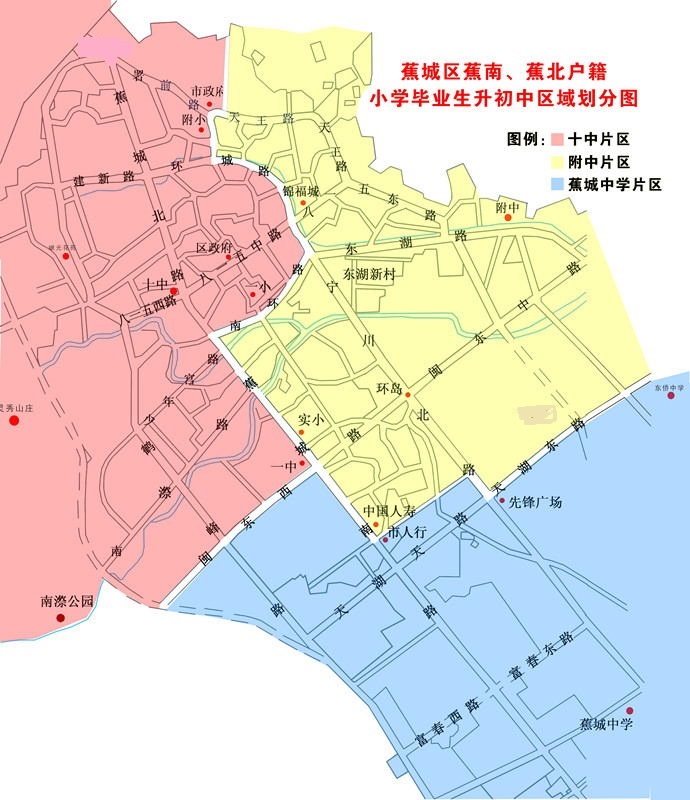 